St Paul’s C of E Junior School Sports Premium Strategy Statement 2019-2020       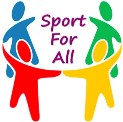 Summary informationSummary informationSummary informationAcademic year2019 - 2020Total budget for period Sept 2019 – Aug 2020£18,000Total number of pupils384Next internal reviewJan 2020 July 2020Vision At St. Paul’s our vision is to ensure that all pupils leave Primary School with the knowledge, skills and motivation to help them lead a healthy, active lifestyle and to continue to participate in physical activity in sport.Key Aims To continue to improve levels of aerobic fitness for all children by participating in physical activities via intra-school and inter-school opportunitiesTo encourage all children to enjoy PE by providing good quality PE teaching and to experience a wide range of sports and activitiesTo encourage participation in a variety of extra-curricular clubs to allow access for allTo improve the standard of sport at St. Paul’s ensuring all children meet age-related expectations and to extend those who are naturally gifted in a specific sportTo achieve the Silver School Games Mark Key Aims Overall Statement on the Year 2019-20Meeting national curriculum requirements for swimming and water safetyWhat percentage of your current Year 6 cohort swim competently, confidently and proficiently over a distance of at least 25 metres?%What percentage of your current Year 6 cohort use a range of strokes effectively [for example, front crawl, backstroke and breaststroke?%What percentage of your current Year 6 cohort perform safe self-rescue in different water-based situations?%Schools can choose to use the Primary PE and Sport Funding for swimming but this must be for activity over and above the National Curriculum Requirements. Have you used it in this way?How we intend to spend the money Actions to achieve and actual impactActions to achieve and actual impactBudget allocation Budget allocation   Sustainability/Next Steps Key Aim 1: To engage all pupils in regular physical activity, kick-starting healthy, active lifestylesContinue to employ the services of a dedicated PE & Games CoordinatorImpact: Bronze Sports Mark AchievedCompetitions entered – Football, netball, indoor athletics, New Age Kurling, Boccia, Badminton, Short Tennis, QuadKids, District Sports, Cricket, Gym, Hockey, Tag Rugby, Tri-Golf – Represented Wokingham at Berkshire Finals – Tag Rugby, Indoor Athletics, QuadkidsWon District Sports – 19th time 81% children invited to represent the school76% children participated in clubs increase number of club places from 391 – 436 Autumn TermContinue to employ the services of a dedicated PE & Games CoordinatorImpact: Bronze Sports Mark AchievedCompetitions entered – Football, netball, indoor athletics, New Age Kurling, Boccia, Badminton, Short Tennis, QuadKids, District Sports, Cricket, Gym, Hockey, Tag Rugby, Tri-Golf – Represented Wokingham at Berkshire Finals – Tag Rugby, Indoor Athletics, QuadkidsWon District Sports – 19th time 81% children invited to represent the school76% children participated in clubs increase number of club places from 391 – 436 Autumn Term£8500£8500Progress to silver certificationFocus on SEN/PPG to ensure a fully inclusive offering by implementing tailored plans for PEContinue to broaden the extra-curricular offering by looking at dance/drama etcKey Aim 1: To engage all pupils in regular physical activity, kick-starting healthy, active lifestyles	Continue to employ the PE and Games Assistant – 8 hrs pw Impact: 89% KS2 children active at lunchtime with range of different activities – improved confidence and self-esteemNew C4L club to start in Spring Term	Continue to employ the PE and Games Assistant – 8 hrs pw Impact: 89% KS2 children active at lunchtime with range of different activities – improved confidence and self-esteemNew C4L club to start in Spring Term£4500£4500Train sports leaders to help offer lunchtime activitiesKey Aim 1: To engage all pupils in regular physical activity, kick-starting healthy, active lifestylesPurchase range of equipment to support inclusion of SEND and inactive children to partake in a range of sporting activities. 	Impact: Provide new lunchtime C4L club targeted at inactive childrenRange of new equipment designed to appeal to SEND childrenPurchase range of equipment to support inclusion of SEND and inactive children to partake in a range of sporting activities. 	Impact: Provide new lunchtime C4L club targeted at inactive childrenRange of new equipment designed to appeal to SEND children£900£900Promote inclusion throughout PE curriculumHow we intend to spend the money How we intend to spend the money Actions to achieve and actual impactBudget allocation Budget allocation   Sustainability/Next Steps Key Aim 2: To raise the profile of PE and Sport across the whole school and increase opportunities for cross-curricular learning	Health and wellbeing week Impact:	Health and wellbeing week Impact:£3500£3500Key Aim 2: To raise the profile of PE and Sport across the whole school and increase opportunities for cross-curricular learning	Specialist coaching for new clubs, particularly single person sports e.g. dance, drama Impact:	Specialist coaching for new clubs, particularly single person sports e.g. dance, drama Impact:£400£400Key Aim 2: To raise the profile of PE and Sport across the whole school and increase opportunities for cross-curricular learning	Sports taster workshops for Yrs 3, 4, 5 and 6 Impact:	Sports taster workshops for Yrs 3, 4, 5 and 6 Impact:£400£400Key Aim 2: To raise the profile of PE and Sport across the whole school and increase opportunities for cross-curricular learningIdentify any possible partnerships within the community e.g. secondary schools within walking distanceImpact:Identify any possible partnerships within the community e.g. secondary schools within walking distanceImpact:£150£150How we intend to spend the money Actions to achieve and actual impactActions to achieve and actual impactBudget allocation Budget allocation   Sustainability/Next Steps Key Aim 3: Increase confidence, knowledge and skills of all staff in teaching PE and SportAccess to CPD for key PE lead and PE and  Games CoordinatorImpact:Access to CPD for key PE lead and PE and  Games CoordinatorImpact:£500£500Key Aim 3: Increase confidence, knowledge and skills of all staff in teaching PE and SportAccess to qualified sports coaches to up-skill staff e.g gym Impact:Access to qualified sports coaches to up-skill staff e.g gym Impact:£900£900Key Aim 3: Increase confidence, knowledge and skills of all staff in teaching PE and SportPrizes for sporting competitions Impact:Prizes for sporting competitions Impact:£125£125How we intend to spend the money Actions to achieve and actual impactActions to achieve and actual impactBudget allocation Budget allocation   Sustainability/Next Steps Key Aim 4:Broaden the offering of sports and activities available to SEND, inactive and disadvantaged pupils Curricular and extra-curricular plans mapped out for yearImpact: Increase Autumn term club place participation from 391 – 436 (Year on year)45 additional club places – 11.5% increase. Total number of individuals participating in a club increased by 5% from 229 – 249.Curricular and extra-curricular plans mapped out for yearImpact: Increase Autumn term club place participation from 391 – 436 (Year on year)45 additional club places – 11.5% increase. Total number of individuals participating in a club increased by 5% from 229 – 249.£150£150Improve and broaden extra-curricular clubsKey Aim 4:Broaden the offering of sports and activities available to SEND, inactive and disadvantaged pupils Review participant extra-curricular attendance registers in 2018-19 and pupil voice non-participants for new ideas/activitiesImpact: Implement dance club currently investigating for Spring Term, tri-Golf, cycling?Review participant extra-curricular attendance registers in 2018-19 and pupil voice non-participants for new ideas/activitiesImpact: Implement dance club currently investigating for Spring Term, tri-Golf, cycling?£150 Ensure inclusivity of offering – work with sports leaders Ensure inclusivity of offering – work with sports leaders Key Aim 4:Broaden the offering of sports and activities available to SEND, inactive and disadvantaged pupils Core curriculum focus and school clubs allowing a wide range of other sporting providers and health and wellbeing e.g archery, mediation, mindfulnessImpact:Core curriculum focus and school clubs allowing a wide range of other sporting providers and health and wellbeing e.g archery, mediation, mindfulnessImpact:£800Continue to implement health and wellbeing strategyContinue to implement health and wellbeing strategyKey Aim 4:Broaden the offering of sports and activities available to SEND, inactive and disadvantaged pupils Report to governing body in relation to sports impact, sports success and uptake for clubsImpact:Report to governing body in relation to sports impact, sports success and uptake for clubsImpact:£0How we intend to spend the money Actions to achieve and actual impactActions to achieve and actual impactBudget allocation   Sustainability/Next Steps   Sustainability/Next Steps Key Aim 5:Increase participation in competitive sportForest School Partnership fees Impact:Forest School Partnership fees Impact:£0Key Aim 5:Increase participation in competitive sportThames Valley Running League SubscriptionImpact:  Thames Valley Running League SubscriptionImpact:  £125Continue to offer competitive ops for allContinue to offer competitive ops for allKey Aim 5:Increase participation in competitive sportMembership of Wokingham and District Primary Athletics AssociationImpact:  Membership of Wokingham and District Primary Athletics AssociationImpact:  £125Offer a variety of competitive opportunities for able and less able childrenOffer a variety of competitive opportunities for able and less able childrenKey Aim 5:Increase participation in competitive sportCalendar of events and fixture lists including membership of a variety of sporting leagues Impact:Calendar of events and fixture lists including membership of a variety of sporting leagues Impact:£500Offer a variety of competitive opportunities to maximise participation across the whole school communityOffer a variety of competitive opportunities to maximise participation across the whole school communityKey Aim 5:Increase participation in competitive sportSpecific events targeted at those pupils not currently participatingImpact:Specific events targeted at those pupils not currently participatingImpact:£0Focus on inclusionFocus on inclusionKey Aim 5:Increase participation in competitive sportPay for supply cover for PE lead to train pupils and take children to competitions or to increase pupil participation in National School Games competitionsImpact:Pay for supply cover for PE lead to train pupils and take children to competitions or to increase pupil participation in National School Games competitionsImpact:£1500 Coach travel to interschool sporting eventsImpact: Coach travel to interschool sporting eventsImpact:£700TOTAL  £23,925